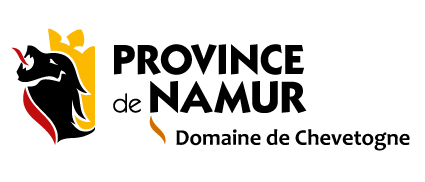 Journée Victor de la Littératuredu 25 avril 2020Fiche à remplir par le récitant « Un enfant qui lit sera un adulte qui pense »Règlement généralL’une des missions du parc est d’éduquer à la littérature, c’est pourquoi nous avons fait le choix délibéré de privilégier les textes d’auteurs reconnus, en relation avec la nature. Les compositions personnelles ne seront donc pas acceptées. Fables, poèmes, extraits de roman, textes de chansons, nous encourageons tous les genres.Avant de réciter/chanter/slammer/jouer votre texte, nous vous demandons de vous présenter brièvement et d’expliquer le choix du texte et son contexte.Merci de nous soumettre le texte choisi, soit en format PDF soit en nous indiquant les références. Vous souhaitez participer mais vous ne parvenez pas à faire un choix ? Notre équipe est là pour vous accompagner et vous guider. La récitation devra durer entre 1 et 2 minutes, elle devra être dite, chantée ou déclamée, mais pas lue.Le récitant déclamera son texte une dizaine de fois pendant une durée de deux heures, en fonction du passage du public. Vous pouvez choisir votre période, soit entre 14 et 16 heures, soit entre 16 et 18 heures.Dans un souci d’organisation, seuls les 60 premiers inscrits pourront participer à l’événement. Une fois ce nombre atteint, libre à vous de venir le jour même et de partager vos textes favoris à une table de café, sur une pelouse,… Etant donné notre volonté de soutien au Fonds Victor, seul le participant aura droit à l’entrée gratuite (excepté pour les mineurs, auquel cas, un accompagnant majeur disposera également de la gratuité). La recette de cette journée sera reversée à cette organisation. Cette somme servira au soutien de projets scolaires, à l’achat de livres et à toutes les actions du Fonds Victor. Nous vous remettrons un sweat-shirt ou un t-shirt à porter lors de la journée pour être facilement identifiable par les visiteurs. Un moment de convivialité (barbecue-concert) est prévu au terme de la manifestation, à 18 heures 30. Merci de nous informer de votre participation via le tableau ci-joint. Fiche d’inscriptionQuel est le texte choisi ? Merci de nous envoyer le texte en annexe. Si possible, indiquez les références (maison d’édition, n° de page,…)………………………………………………………………………………………………………………………………………………Où souhaiteriez-vous réciter dans le parc ? Merci d’entourer la zone souhaitée, en rapport avec votre texte. Etangs - Jardins - Parc - Sous-boisNous sommes à votre disposition pour déterminer un lieu en lien avec votre texte.Infos pratiquesNom du récitant :………………………………………   Prénom : ………………………………………………………Nom de l’accompagnant (pour les mineurs) :……………………………………………………………………..Adresse :………………………………………………………………………………………………………………………….Age : ……………………………….	Numéro de téléphone : …………………………………..Adresse mail :……………………………………………………………………………………………………………………..Choix de la période : de 14 à 16h / de 16 à 18h / les deux conviennentTaille souhaitée pour la tenue : S / M / L / XL / XXL modèle homme / femme / enfant (Si vous n’avez pas participé en 2018-2019)Participez-vous à la Journée Victor avec une organisation (école, académie, théâtre…) ? Si oui, veuillez indiquer laquelle …………………………………………………………………………………………Participation au barbecue : oui – non    Un repas par récitant + un repas en plus pour un accompagnant : ……………………………..Végétarien : oui - nonAfin de préparer au mieux l’événement, les inscriptions se clôturent le 2 mars 2020. Merci de nous renvoyer cette fiche (vérifiée par un adulte si vous êtes mineur) par mail ou par courrier. events.chevetogne@province.namur.be083/68.72.55 ou 083/68.72.15 ou 083/68.72.54Journée Victor - Domaine Provincial de Chevetogne - Rue de Pirchamps 1 - 5590 Chevetogne